Договор подряда на ремонтно-строительные работы   __________________________________, именуемое в дальнейшем «Подрядчик», в лице ____________________________, действующего на основании _____________________________________________ с одной стороны, и гр. ___________________________________________________, именуемый в дальнейшем «Заказчик», заключили настоящий Договор о нижеследующем:Предмет договораПо настоящему договору Подрядчик по заданию Заказчику обязуется выполнить ремонтно-строительные  работы (далее «работы») в помещениях Заказчика, расположенных по адресу: _______________________________________, общей площадью по горизонту пола ______ кв.м.Общестроительные материалы для производства работ предоставляются Подрядчиком, по согласованию сторон Заказчик имеет право использовать свои материалы.Порядок и Сроки выполнения работПодрядчик принимает на себя обязательства приступить к выполнению работ не позднее 15-ти календарных дней с даты подписания договора и выполнить работы в течение _____ дней с момента начала работ. В срок выполнения работы не включаются нерабочие праздничные дни, в том случае, если эти дни приходятся на период выполнения работ- срок работы сдвигается соответственно на количество дней.Стороны согласовывают   ориентировочный график выполнения работ, являющейся неотъемлемым приложением к настоящему договору. Подрядчик оставляет за собой право в одностороннем порядке изменять сроки их выполнения и последовательность этапов.Сроки выполнения работы могут быть увеличены в следующих случаях:В случаях задержек в поставках материалов Заказчиком, повлекшие простои в работе Подрядчика, срок выполнения работ по настоящему договору продлевается на количество дней задержек.В случае проведения дополнительных работ, которые оговариваются сторонами в дополнительном соглашении, либо указаны в акте приемки выполненных работ.Стороны имеют право требовать от другой стороны проведение встреч для обсуждения хода выполнения (корректировки) исполняемых в рамках настоящего договора работ с понедельника по пятницу с 9:00 до 20:00 часов и в субботу с 10:00 до 18:00 часов, за исключением праздничных дней. В случае необходимости проведения встреч в другое время, Стороны согласуют его с учетом возможностей Подрядчика и Заказчика.Подрядчик имеет право приостановить выполнение работ по причине отсутствия материалов Заказчика. Возобновление работ производится путем письменного согласования сторон. За нарушение конечного срока выполнения работ Подрядчик по требованию Заказчика уплачивает пени в размере 0,1% (одной десятой процента) от суммы невыполненных работ за каждый день просрочки. При этом пени не могут быть  более  5% (пяти процентов) от суммы не выполненных работ по настоящему договору.В течение всего времени проведения ремонтно-строительных работ по настоящему договору все расходы по коммунальным услугам (электричество, водоснабжение и т.п.), а также все расходы по услугам управляющей компании (охрана, обустройство территории, использование лифтом, уборка территории, вывоз мусора, изготовление пропусков, подключение временного электричества и водоснабжения, установка пожарного гидранта и огнетушителя и т.п.) в полном объеме оплачиваются за счет Заказчика.Права и обязанности сторонПодрядчик обязуется:Предъявлять Заказчику или его представителю (доверенному лицу)  все  Акты скрытых работ, журнал проведения работ, Акт выполненных работ. Информировать Заказчика или его представителя (доверенного лица) о приемке скрытых работ не менее чем за 3-е суток; в случае неявки Заказчика или его представителя (доверенного лица) Подрядчик вправе продолжать работы с односторонним подписанием Акта; Произвести опрессовку систем водоснабжения и отопления, проливку канализации и замер сопротивления изоляции электропроводки своими приборами в соответствии с действующими нормативами в присутствии представителя технадзора Заказчика с записью в журнале проведения работ; Постоянно иметь на объекте пузырьковый уровень,  правило или рейку ; Оформить исполнительную документацию на скрытые коммуникации (водоснабжение, отопление, канализация, силовая и слаботочная проводка) и предъявить ее Заказчику или представителю(доверенному лицу) до замуровки или закрытия сетей;Выполнить работы в полном объёме в соответствии с приложением №1 (смета на работы) настоящего договора, при условии содействия Заказчика;Выполнить работы в полном объеме в срок, указанный в настоящем Договоре;При необходимости привлекать третьих лиц для выполнения условия настоящего договора. При обнаружении дефектов и недостатков в работе в период выполнения работ и гарантийного срока безвозмездно устранять в сроки, согласованные сторонами,  в том случае, если они возникли по вине Подрядчика. В случае возникновения недостатков не по вине Подрядчика, подрядчик устраняет их на условиях , согласованных с Заказчиком. Выполнять работы, используя собственное оборудование и инструмент. Обеспечить сохранность имущества Заказчика, находящегося в помещениях при производстве работ, либо требовать от Заказчика освободить помещения в период выполнения работ от хранящегося в нем имущества Заказчика. Перед началом выполнения работ стороны составляют опись имущества Заказчика приложение № 6, находящегося в помещении, за кражу, порчу и т.д. имущества, не поименованного в описи подрядчик ответственности не несет. Незамедлительно предупреждать Заказчика при возникновении обстоятельств, делающих невозможным сохранение имущества и материалов, находящихся в помещении. Упаковка имущества возлагается на Заказчика. Незамедлительно предупредить Заказчика при возникновении обстоятельств, замедляющих ход работ или делающих дальнейшее продолжение работ невозможным.Использовать в процессе работы материалы и оборудование, в том числе перечисленные в Приложении №2 настоящего Договора, имеющие все необходимые санитарно-эпидемиологические заключения, сертификаты соответствия, сертификаты пожарной безопасности.По окончании работ произвести уборку помещения. Не хранить в помещении ядовитые, легковоспламеняющиеся, горючие и взрывоопасные вещества, баллоны с газами и другие взрывопожароопасные материалы.Соблюдать требования пожарной безопасности и охраны труда. Производить работы в строгом соответствии со СНИПами и ГОСТами,правилами Госгортехнадзора, санитарными нормами и правилами производства работ.Исполнять указания, полученные от Заказчика в период исполнения договора в части, не противоречащей условиям настоящего договора.Согласовывать с Заказчиком конструкции выполняемых Подрядчиком изделий, применяемые материалы и технологии производства работ.Предупредить Заказчика (в письменной форме, подписанной обеими сторонами) о том, что соблюдение указаний Заказчика грозит годности или прочности выполняемой работы.Заказчик обязуется:Принять работы и произвести оплату работ на условиях настоящего договораСвоевременно до начала работ подготовить помещение для производства ремонтных работ: вывезти либо упаковать предметы мебели, застелить, если нужно пол, убрать мешающие работе предметы.На период выполнения работ обеспечивать снабжение Подрядчика необходимыми коммунальными ресурсами? Вода, электроэнергия, отопление, канализация. Предоставлять Подрядчику беспрепятственный доступ в помещение, в котором производятся работы.При необходимости перед началом работ согласовать действия с управляющей компанией и иными лицами.Своими действиями не создавать помехи в работе Подрядчика.В согласованные сроки предоставлять Подрядчику материалы для проведения работ. Осуществлять доставку материалов в срок не более 5 (пяти) рабочих дней с момента получения письменной заявки согласованной сторонами.Перед составлением сметы и подписания договора ознакомить подрядчика с проектной документацией (при ее наличии), либо дизайн-проектом. В случаях, когда Заказчик заказывает дополнительные работы,  оплатить по предоплате  согласованную с Подрядчиком стоимость данных работ, а так же полную стоимость материалов, и их доставку.В случаях перепада уровня стен или горизонта потолка более 3 (трех) сантиметров, необходимость устройства стяжки более 10 (десяти) сантиметров. Если Заказчик выражает желание  выполнить оштукатуривание поверхностей стен и потолка слоем более 3 (трех) сантиметров, выровнять пол  стяжкой слоем более  10 (десяти) сантиметров, то Заказчик  оплачивает по предоплате Подрядчику дополнительный общестроительный  материал, доставку и такелажные работы в соответствии с предоставляемыми дополнительными счетами.При осуществления такелажных работ Подрядчиком  материалов Заказчика (как общестроительных, так и облицовочных) от входа в подъезд до квартиры  за 24 (двадцать четыре) часа сообщить Подрядчику  о доставке данных материалов.Заказчик обязуется не позднее 5 (пяти) рабочих дней после предоставления Подрядчиком акта сдачи-приемки работ,  при наличии претензий к работам направить их в письменном виде на адрес электронной почты Подрядчика (указанный в настоящем договоре).Обеспечить возможность отключение стояков отопления и водоснабжения, опрессовки системы, если будут проводиться сантехнические работы.Обеспечить возможность отключения электроснабжения.Подрядчик имеет право:Привлекать к выполнению работ третьих лиц. При нарушении Заказчиком сроков оплаты работ более 5(пяти) рабочих дней приостановить работы до устранения нарушений Не выполнять дополнительные работы, если выполнение этих работ вызовет потерю качества работ, а также в случаях невыполнения Заказчиком обязанности по оплате дополнительных работ.Выполнить работы досрочно.Использовать фотоматериалы и видеоматериалы помещения Заказчика с производимыми в нем работами в информационных и рекламных целях деятельности Подрядчика, без права публикации данных об имени Заказчика и адреса производимых работ.  В случае устранения дефектов, возникших не по вине Подрядчика требовать возмещения  расходов, связанных с их устранением.Заказчик имеет право:В любое время проверять ход и качество выполняемых работ, правильность использования Подрядчиком материалов Заказчика, не вмешиваясь при этом в оперативно-хозяйственную деятельность Подрядчика.Претензии по качеству работ в виде явных недостатков могут быть заявлены Заказчиком на любом этапе выполнения работ по Договору и при приемке работ Заказчиком, что должно быть отражено в Акте приемки-сдачи. О скрытых недостатках, обнаруженных после приемки работ, Заказчик должен известить Подрядчика в разумный срок, но не позже окончания гарантийного срокаВ одностороннем порядке увеличивать объем  работ от согласованных в смете,  если эти изменения не превысят  1% (одного процента) от суммы, указанной в первоначальной смете общей стоимости работ и не меняют характера предусмотренных в настоящем договоре работ. Внесение в смету изменений в большем объеме осуществляется по соглашению сторон и за дополнительную оплату.В любое время отказаться от выполнения работ на любом этапе, оплатив  выполненные работы Подрядчиком. Стоимость работ и порядок оплаты.Стоимость работ по настоящему договору расчитана в смете и составляет __________(_______________) руб. Стоимость отдельных этапов работ указана в смете приложение №1Стоимость общестроительных материалов составляет _____________ (_________________________________________) рублей. В данную стоимость входят все материалы, указанные в перечне используемых материалов приложение №2  в том объеме, который потребуется при выполнении всех работ по настоящему договору. Расход облицовочных материалов Заказчика (плитки, керамогранита, ламината, паркета, и т.п.) на бой и подрезку (в отходы) устанавливается в размере 10% (десять процентов), а в случае диагональной укладки или укладки «елочкой» – в размере 15% (пятнадцать процентов). Расход обоев, краски, декоративной штукатурки согласовывается Заказчиком в индивидуальном порядке с прорабом на объекте. Оплата производится в следующем порядке:    Заказчик оплачивает аванс за общестроительные («черновые») материалы в размере ____________ (                                       ) рублей. Следующую сумму в размере _____________ (_________________________________________) рублей Заказчик оплачивает не позднее, чем через 12 (двенадцать) календарных дней после начала работ. Оставшеюся сумму в размере  _____________ (_________________________________________) рублей Заказчик оплачивает не позднее, чем через ___________ (________________) календарных дней после начала работ.Оплата работ производится Заказчиком в течение 5(пяти) календарных дней с даты подписания актов выполненных работ.Приемка Акта выполненных работ производится Заказчиком не позднее  5(пяти)календарных дней с момента получения Акта на электронную почтуВсе дополнительные работы, материалы и оборудование, стоимость которых не входит в стоимость настоящего договора, Заказчик оплачивает  по предоплате. Все иные расходы, не оговоренные в настоящем разделе,  оплачиваются Заказчиком в течение 3-х рабочих дней с даты выставления счета Подрядчиком.Оплата производится  в виде передачи наличных денежных средств в Российских рублях в офисе Подрядчика и получением Заказчиком надлежащим образом оформленного  финансового документа. В случае  оплаты Акта на ремонтируемом объекте дата и время согласовывается с Подрядчиком заблаговременно.Стоимость работ и общестроительных («черновых») материалов является окончательной и не подлежит изменению в одностороннем порядке, за исключением случаев, указанных в п. 3.4.2 договора. Стоимость может быть изменена исключительно по предварительному соглашению сторон путем заключения дополнительного соглашения в случаях: если по ходу выполнения работ возникли дополнительные работы, которые невозможно было рассчитать этапе составления сметы; если  Заказчик  изменил проектно-техническую документацию  или дизайн-проект; если возникнут дополнительные требования  со стороны управляющей организации или иной эксплуатирующей организации дома по выполнению ремонтно-отделочных работ.В стоимость настоящего Договора входят только общестроительные («черновые») материалы, описанные в перечне используемых материалов (приложение №2), а также доставка этих материалов на объект Заказчика и подъем на этаж исключительно при условии подъема на лифте. В стоимость настоящего Договора не входят работы и материалы, указанные в перечне неучтенных работ и материалов (приложение №3,4),  являющимся неотъемлемой частью настоящего Договора. Данные работы и материалы Заказчик оплачивает дополнительно по предварительно согласованной стоимости. Дополнительные строительно-ремонтные работы, не указанные в приложении №1, оплачиваются Заказчиком отдельно в соответствии с прейскурантом стоимости работ Подрядчика на день их фактического выполнения.В стоимость настоящего Договора входит заказ контейнера и вывоз строительного мусораОбъем каждого этапа работ в смете(приложение 1) указан с погрешностью 10% (десять процентов). При увеличении и уменьшении объемов не более чем на данную погрешность стоимость работ остается неизменной.В стоимость работ включен подъем используемых при работах строительных материалов (как черновых, так и облицовочных) от входа в подъезд до квартиры при наличии лифта (грузового или пассажирского). Работы оплачиваются дополнительно при отсутствии лифта, оплата производится в соответствие с приложением№ к настоящему договору. За несоблюдение сроков оплаты работы, выполненной в соответствии с настоящим договором, Заказчик уплачивает Подрядчику пени в размере 0,1% (одной десятой процента) от суммы, подлежащей оплате, за каждый день просрочки. При этом общая сумма выплат не может превышать 5% (пяти процентов) от суммы работ по настоящему договору.В случае несоблюдение сроков оплаты Заказчиком выполненных работ, Подрядчик имеет право приостановить работы по настоящему договору до фактической оплаты выполненных работ, при этом срок исполнения настоящего договора увеличивается на срок задержки оплаты Заказчиком. При задержке оплаты свыше 10(десяти) рабочих дней Подрядчик имеет право в одностороннем порядке расторгнуть договор с письменным уведомлением Заказчика.В случае невозможности вовремя закончить работы по конкретному этапу по вине Заказчика, Подрядчик имеет право потребовать оплату за частичное выполнение работ по конкретному этапу в размере, пропорциональном выполненному объему работ по данному этапу.Порядок приемки работПо окончании каждого промежуточного этапа работ, установленного согласно смете приложение№1, стороны подписывают акты сдачи-приемки работ, что является основанием для оплаты.Акт сдачи-приемки работ должен содержать, в том числе, наименование сторон,  указание на наименование и объем произведенных работ, стоимость работ.После выполнения работ  Подрядчик информирует Заказчика о готовности к сдаче очередного этапа работ и направляет Заказчику акт выполненных работ. Заказчик обязан рассмотреть акт, и подписать в течение 3-х рабочих дней с даты получения на электронную почту указанную в договоре, либо дать письменно мотивированный отказ. В случае, если от Заказчика не поступил мотивированный отказ в указанный срок, АКТ сдачи-приемки считается принятым и подлежит немедленной оплате Заказчиком.При наличии замечаний  Заказчик обязан подписать акт с замечаниями, в нем делается отметка об этом. В случае неполучения подписанного Акта  Подрядчиком в течение 7-ми  календарных дней с даты его направления и отсутствия письменных замечаний, в том числе по электронной почте  от Заказчика, акт считается принятым Заказчиком без замечаний.В случае необоснованного отказа Заказчика от принятия и подписания промежуточного акта сдачи-приемки работ, Подрядчик вправе приостановить дальнейшее выполнение работ с переносом сроков сдачи работ по данному договору на срок остановки работ.При отказе Заказчика от выполнения Подрядчиком конкретного этапа работ, сумма по данному этапу не возвращается Заказчику, но Заказчик вправе потребовать от Подрядчика выполнения дополнительных строительно-ремонтных работ, не предусмотренных данным договором на сумму данного этапа.Гарантийные обязательстваПодрядчик гарантирует высокий уровень качества выполненных работ и соответствие требованиям Заказчика.Гарантийный срок составляет 3(три) года после окончания работ по настоящему договору на все отделочные и инженерные работы.Гарантийные обязательства и ответственность Подрядчика распространяются исключительно на работы, согласованные сторонами и перечисленные в смете.Подрядчик  не несет ответственность за недостатки, обнаруженные в пределах гарантийного срока, если они произошли вследствие нормального износа объекта, неправильного обращения с приборами и оборудованием, ненадлежащего ремонта объекта, произведенного самим Заказчиком или привлеченными им третьими лицами.В соответствии с настоящим договором Подрядчик несет ответственность за качество выполненной работы, которое должно соответствовать условиям настоящего договора. В случаях, когда работа выполнена Подрядчиком с отступлением от условий договора, сторона Заказчика вправе по своему выбору потребовать от Подрядчика:Безвозмездного устранения недостатков в течение срока действия настоящего договора;Соразмерного уменьшения установленной за работу цены, в случае если эти недостатки не были исправлены в течение всего срока действия настоящего договора.При исправлении недостатков установлены следующие сроки:В период проведения работ по настоящему договору все недостатки устраняются Подрядчиком до завершения всех работ по настоящему договору и всем дополнительным соглашениям.В период гарантийного обслуживания недостатки устраняются Подрядчиком в течение 20 (двадцати) рабочих дней после получения претензии от Заказчика.Подрядчик не несет ответственность и освобождается от исполнения гарантийных обязательств в случаях порчи результатов выполненного ремонта, происшедших в результате непредвиденных обстоятельств, а именно: затопления помещения, пожара, развития грибка, плесени, протекания межпанельных швов, кровли и т.п.Подрядчик не контролирует и не несет ответственность: - за качество работы, выполненной третьими лицами, и субподрядчиками, привлеченными Заказчиком, а также за их материалы и оборудование и освобождается от исполнения гарантийных обязательств в случаях порчи результатов выполненного ремонта, происшедших в результате действия третьих лиц, и субподрядчиков, привлеченных Заказчиком.-за причинение материального и морального вреда Заказчику и третьим лицам, нанесенным им вследствие неправильного обращения Заказчика с электрическими и сантехническими приборами и оборудованием.- в случаях порчи результатов выполненного ремонта, происшедших в результате неправильной эксплуатации помещения Заказчиком, в частности понижения температурного режима в помещении ниже +15С, и несоблюдения постоянной относительной влажности в пределах 40-70%  в жилых помещениях, кроме санузлов, лоджий, балконов. Гарантийные обязательства Подрядчика не распространяются:-  на материалы и оборудование, приобретенные Заказчиком.- на работы, связанные с настройкой и регулировкой сантехнических приборов и оборудования, в т.ч. регулировкой уровня давления в трубах, спуском воздуха в трубах, очисткой труб водоснабжения и канализации, очисткой воздухопроводов.- на  работы, связанные с настройкой и использованием электроприборов Заказчика, в т.ч. заправкой кондиционеров, подключением бытовой техники, в т.ч. плиты, духового шкафа, варочной панели, посудомоечной машины, стиральной машины и т.п.При отказе Подрядчика признать обоснованность претензий Заказчика к качеству выполненных работ, обоснованность таких претензий может быть признана только в результате проведения экспертизы качества строительно-монтажных работ независимой лабораторией, уполномоченной за надзором качества выполняемых Подрядчиком работ центром лицензирования. При назначении экспертизы Заказчик обязан отправить уведомление о дате и времени ее проведения за 10 (десять) рабочих дней до даты ее проведения, одновременно на юридический адрес Подрядчика и адрес электронной почты Подрядчика, указанный в настоящем договоре. Экспертиза проводится в присутствии представителя Заказчика и Подрядчика. В ходе экспертизы может проверяться только качество тех работ, которые были выполнены в полном объеме Подрядчиком и приняты Заказчиком в соответствии с Актами выполненных работ. Расходы на проведение экспертизы возмещаются Заказчику только в случае признания его претензий обоснованными.Любая из сторон полностью освобождается от ответственности за полное или частичное неисполнение обязательств по настоящему договору, если такое неисполнение явилось следствием действия форс-мажорных обстоятельств.Ответственность сторонЗаказчик несет полную ответственность за все работы, выполненные Подрядчиком в рамках настоящего договора, требующие официального согласования в специализированных учреждениях, в т.ч. перепланировка помещений, изменение фасадной части дома, установка окон, кондиционеров, рольставней, монтаж внешних спутниковых антенн и т.п. Все прямые и косвенные затраты по согласованию данных работ несет Заказчик.Стороны несут имущественную ответственность за неисполнение либо ненадлежащее исполнение своих обязательств по настоящему договору при наличии вины. Виновная сторона обязана возместить другой стороне причиненные убытки в полном объеме в соответствии с действующим законодательством Российской Федерации.В случае нарушения Заказчиком сроков оплаты или поставки материалов более чем на 14 (четырнадцать) календарных дней, Подрядчик вправе расторгнуть договор.Любая из сторон полностью освобождается от ответственности за полное или частичное неисполнение обязательств по настоящему договору, если такое неисполнение явилось следствием действия форс-мажорных обстоятельств. Подрядчик несет материальную ответственность за порчу материалов Заказчика. В случае их порчи по вине Подрядчика, Заказчик самостоятельно, согласовав объемы, стоимость материалов и сроки доставки с Подрядчиком, осуществляет заказ, оплату и доставку данных материалов на объект. Подрядчик обязуется оплатить Заказчику или вычесть из стоимости договора, полную стоимость исходных испорченных материалов и их доставку, при этом Заказчик обязан представить документы, подтверждающие стоимость данных материалов.Подрядчик не несет ответственности за материальные ценности Заказчика, находящихся в ремонтируемом помещении не описанные в приложении №6.Во всем остальном, что не предусмотрено настоящим договором, стороны несут ответственность за неисполнение или ненадлежащее исполнение обязательств в соответствии с гражданским законодательством Российской Федерации.Разрешение споровВсе спорные вопросы, возникающие по настоящему договору, по возможности разрешаются на доброжелательной основе путем переговоров, не допуская формального разрыва настоящего договора.Все споры и разногласия, которые могут возникнуть между сторонами по вопросам, не нашедшим своего разрешения в тексте данного договора, будут разрешаться путем переговоров на основе действующего законодательства c соблюдением претензионного порядка. Претензия направляется стороне на юридический адрес и адрес электронной почты, указанный в настоящем договоре. Срок ответа на претензию 10 (десять) рабочих дней с даты ее получения. В случае если Стороны не могут прийти к соглашению, все споры и разногласия, возникающие в результате исполнения настоящего Договора или в связи с ним, подлежат разрешению в  суде по месту нахождения истца.Сроки действия договораНастоящий договор вступает в силу с момента его подписания сторонами и действует до момента полного исполнения сторонами своих обязательств по нему, а также завершения всех взаиморасчетов между сторонами.Настоящий договор может быть расторгнут досрочно, по взаимному согласию сторон, с письменным уведомлением не менее чем за 7 (семь)календарных дней.Обстоятельства непреодолимой силыСтороны освобождаются от ответственности за частичное или полное неисполнение своих обязательств по настоящему договору, если их исполнению препятствует чрезвычайное и непреодолимое при данных условиях обстоятельство (непреодолимая сила).Под обстоятельствами непреодолимой силы стороны понимают такие обстоятельства как: землетрясения, пожары, наводнения, прочие стихийные бедствия, эпидемии, аварии, взрывы, военные действия, а также изменения законодательства, повлекшие за собой невозможность выполнения сторонами своих обязательств по договору.При возникновении обстоятельств непреодолимой силы, препятствующих исполнению обязательств по настоящему договору одной из сторон, она обязана оповестить другую Сторону незамедлительно после возникновения таких обстоятельств, при этом срок выполнения обязательств по настоящему договору переносится соразмерно времени, в течение которого действовали такие обстоятельства.Если обстоятельства непреодолимой силы действуют на протяжении 3 (трех) последовательных  недель и не обнаруживают признаков прекращения, настоящий договор может быть расторгнут Заказчиком и Подрядчиком путем направления уведомления другой стороне.Прочие условияВсе приложения к настоящему договору, оформленные в соответствии с действующим законодательством РФ, являются его неотъемлемой частью.Все изменения и дополнения к настоящему договору имеют юридическую силу, если они оформлены в письменном виде и подписаны обеими сторонами.После подписания настоящего договора все предыдущие переговоры и переписка по нему теряют силу.Настоящий договор оформлен в двух экземплярах, по одному для каждой стороны. Оба экземпляра имеют одинаковую юридическую силу.В случае изменения своих юридических адресов и банковских реквизитов стороны обязуются немедленно извещать друг друга в письменной форме. Сообщение Подрядчика об изменении своих банковских реквизитов принимаются к исполнению Заказчиком для оплаты цены настоящего договора только в случае, если такое сообщение поступит к Заказчику не позднее, чем за два рабочих дня до предусмотренной настоящим договором даты такой оплаты.Юридические адреса сторон и платежные реквизитыПриложение №1 (Смета)к договору подряда на ремонтно-строительные работыПеречень работЮридические адреса сторон и платежные реквизитыПриложение №2к договору подряда на ремонтно-строительные работыПеречень используемых общестроительных материалов                                                     Приложение №3к договору подряда на ремонтно-строительные работы                                     Перечень неучтенных материаловВ процессе составления сметы не учитывается стоимость следующих материалов:Жидкое стекло, антисептик;Вентиляционные системы, решетки и диффузоры;Вентиляционные короба и пластиковые кабель-каналы;Видеофон и домофон;Декоративные межкомнатные перегородки;Двери, фурнитура, арочные проемы, ограничители (фиксаторы);«Домашний кинотеатр»;Звукоизоляционные материалы (минеральная вата, ЗАПС-панели, «Шуманет» и другие);Керамогранит, камень (искусственный и натуральный), затирка для швов, керамическая плитка, раскладка для плитки, мозаика;Кирпич (облицовочный, строительный и др.);Лепнина, порожки и раскладки, потолочные и напольные плинтусы;Мебель и фурнитура, изготовленная на заказ;Обои и иные материалы на флизелиновой основе;Окна, фурнитура, откосы, отливы, карнизы, подоконники, водостоки;Охранная сигнализация;Подложка, ламинат, паркет, массивная доска, паркетная доска, клей для массивной доски, специальный паркетный клей, фанера, паркетный лак грунтовка для паркета;Потолки (подвесные и натяжные), средства из монтажа.Радиаторы отопления, декоративные радиаторные решетки, трубопроводы;Сантехника, фурнитура (коллекторы, краны, фильтры для воды, гребенки, водные счетчики,  датчики давления и др.)Сантехника (биде, экран под ванну, душевая кабина, унитаз, ванна, умывальник, гигиенический душ, смеситель, полотенцесушитель и др.);Сантехнические лючки;Системы вентиляции и кондиционирования;Система дециметрового, метрового телевидения;Система пожаротушения;Система спутникового телевидения;Система «теплый пол»;Система «умный дом»;Фактурная краска для стен и потолков, венецианская и декоративная штукатурка;Фильтры для воды, системы подогрева и подготовки воды;Фитинги, трубы из сшитого полиэтилена;Электрофурнитура (диммеры, лампочки,  слаботочные и силовые розетки, выключатели, рамки для розеток, трансформаторы и т.п.) и приборы для освещения; Электрощиты в комплекте с УЗО (устройствами защитного отключения) и автоматическими выключателями;HDMI и аудио-кабели.                                                       Приложение №4к договору подряда на ремонтно-строительные работы                                     Перечень неучтенных работВ процессе составления сметы не учитывается стоимость следующих работ:Внесение изменений в конструкции монолитных и несущих стен;Выведение плесени и грибка;Гидроизоляционные работы в помещении (исключая пол в санузле);Демонтаж, изготовление и установка входной двери, блоков оконных;Изготовление ограждений для радиаторных ниш;Подготовительные работы и усиление проема двери для установки проема в несущей стене или металлической двери;Подъем на этаж (с лифтом), доставка материалов (кроме облицовочных и общестроительных), оборудования, приборов Заказчика (в том числе оконных рам, мебели, дверей и т.д.), доставленного или приобретенного иными лицами;Подключение и установка бытовой техники (духовой шкаф, электроплита, варочная панель, роутер, стиральная, посудомоечная машины и др.);Разборка и сборка мебели, включая монтаж кронштейнов, полок, а также подгонку мебели под помещение;Разработка и согласование проекта по инженерным сетям;Сварочные работы;Слив стояков, отключение водоснабжения;Согласование работ и проектов с коммунальными службами (ЖКУ, ЖЭК, ДЭЗ, ТСЖ) и управляющими копаниями.Смешивание (колерование) красок;Уборка помещения, вывоз мусора после работ, осуществляемых третьими лицами, привлеченными Заказчиком (монтаж входной двери, оконных блоков и т.д.);Уборка ремонтируемого помещения с использованием чистящих средств химического происхождения;Установка зеркал, одна сторона которых превышает 80 см.;Установка натяжных потолков;Установка системы видеонаблюдения, домофона и охранной сигнализации;Установка системы «домашний кинотеатр»;Установка системы кондиционирования и вентиляции;Установка системы пожаротушенияУстановка спутникового телевидения;Установка системы «умный дом»;Фигурная резка (гидравлическая или лазерная) керамогранита и керамической плитки, в том числе запиливание торцов керамогранита и керамической плитки под углом 45 градусов.На все вышеперечисленные материалы Заказчику предоставляется отдельно составленная смета.Приложение №5 (Дополнительные услуги)к договору подряда на ремонтно-строительные работыПрейскурант дополнительных услугПриложение №6 (опись имущества)к договору подряда  на ремонтно-строительные работыопись сохраняемого имуществаПриложение №7 (ориентировочный План-график выполнения работ)к договору подряда на ремонтно-строительные работы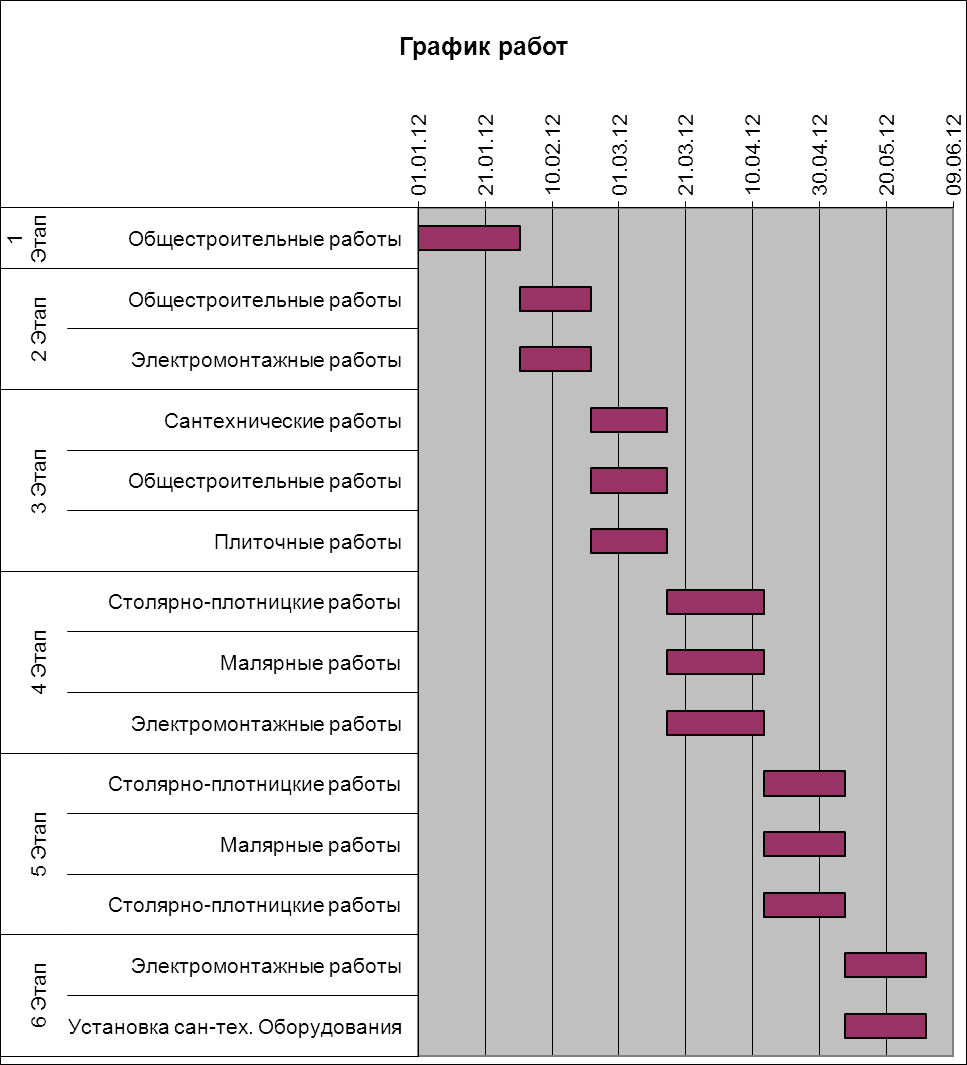 Приложение №8 (ориентировочный План-график поставки материалов)к договору подряда на ремонтно-строительные работыг. Москва«____» _______________ 2013 г.Заказчик :______________________________Паспорт: _____ № _________________Выдан: ___________________________Адрес: ___________________________Телефоны: ________________________E-mail: ____________________________________________/_______________/Подрядчик:ООО «_________________»Юридический адрес: ОГРН: ИНН: ___________, КПП: ____________Р/с № _____________________________К/с: _______________________________БИК: ____________Телефоны: ________________________E-mail: ____________________________________________/_______________/М.П.г. Москва«____» _______________ 2013 г.Заказчик:______________________________Паспорт: _____ № _________________Выдан: ___________________________Адрес: ___________________________Телефоны: ________________________E-mail: ____________________________________________/_______________/Подрядчик: ООО «_________________»Юридический адрес: ОГРН: ИНН: ___________, КПП: ____________Р/с № _____________________________К/с: _______________________________БИК: ____________Телефоны: ________________________E-mail: ____________________________________________/_______________/М.П.г. Москва«____» _______________ 2013 г.Пол:Сетка сварная  50*50*3   0,5*2 ( в картах)Маячная рейка 6-; Цементно-песчаная смесь М300 или наливной пол (производства,UNIS, Vetonit,Старатели.Ивсил); Керамзит (керамзитовый гравий); Строймонтаж МС Пескобетон М300;Гидроизоляция (Кнауф, Гидроизол); Наливной пол (производства,UNIS, Vetonit,Старатели.Ивсил); Полиэтиленова пленкаПлиточный клей Юнис+ПеноплэксДвусторонний скотчАлюминиевый скотч 50мм х 50 м.Перегородки:Блок  газосиликатный D-500 (пеноблок); Пазогребневый блок ПГП-КНАУФ 667х500х100, Клей для пеноблоков Кнауф Перлфикс Плиточный клей Юнис , Атлас; Алебастр Г-6 (Строймонтаж МС_) Арматура Д6,10ммГрунтовка «Глубокопроникающая»; Профиль для быстрого выравнивания 6мм L=3мУголок защитный алюм.3мПотолок:Гипсокартон ГКЛ (ГКЛВ) (производства KNAUF, Волма) также водостойкий; Сетка малярная20х20;Профиль ППН потолочный (28х27 L=3м) КНАУФ. Профиль ПП потолочный (60х27мм L=3м) КНАУФ, Подвес с зажимом 60/27, Удлинитель профилей 60/110, Соединитель двухуровневый 60/27Шпатлевка (28кг) USG Sheetrock США Шпатлевка Vetonit LR шпатлевка (25кг) (Фин.)Шпаклевка КНАУФ-Унифлот, Фигенфюлер, Пуфас (для заделки швов)Лента армирующаяуголок защитный алюм.3мСтеклохолст паутинка+спец клейДюбель-гвоздь 6х40Шуруп самонарезающий 25мм,35мм,9ммПодвес, тяга подвеса, лента армирующая, сетка стробиШтукатурная смесь (UNIS-Теплон, KNAUF-Ротбанд,Волма); Грунтовка глубокого проникновенияУголки защитные оцинкованныеМаяки 6 ммГрунтовка бетоноконтактСтены:Грунтовка бетоноконтакт; Сетка штукатурная 50х50Штукатурная смесь (UNIS-Теплон, KNAUF-Ротбанд,Волма); Сетка малярная20х20шпатлевка (28кг) USG Sheetrock США шпатлевка Vetonit LR шпатлевка (25кг) (Фин.)Клей для обоев (виниловых, бумажных, флизилиновых, стеклообоев и под покраску); Профиль для быстрого выравнивания 6мм L=3муголок защитный алюм.3мКлей для пеноблоковПлиточный клей Юнис+Гипсокартон ГКЛ (ГКЛВ)Профиль направляющий UW 50/40 (75/40, 100/40)Профиль стоечный CW 50/50 (75/50, 100/50)Шуруп самонарезающий TN 25Дюбель 'К' 6/40Лента уплотнительнаяСТРОБИ Серпянка самоклеящаяся 15см х 23мШпаклевка КНАУФ-Унифлот,Фигенфюлер,Пуфас (для заделки швов)Грунтовка глубокого проникновенияУголки защитныеУтеплитель:Утеплитель (ROCWELL, ISOVER, URSA);Твердый Утеплитель "Пеноплекс 5"Пенофол  Алюминиевый скотч 50мм х 50 м.Временная сантехника, электрика: Унитаз, Гофра, Сифон ,Гибкая подводка L=1,5м, Раковина, поддонПровод ПВС 2х2,5, Патрон эл., Лампа накаливания 200 ВТ, Розетка, Вилка эл.Электрика:Распаечные коробки; подразетникиКабели силовые электрические медные от 1.5 до 10 (ВВГ, NYM) в сечении; Подрозетники; Труба гибкая с/пр серая 16-100мм Труба гибкая с/пр серая 20мм ; Клемники электрические; ТВ- кабель(экранированный)FTP 5е кат. (Витая Пара) и ТВ-кабели (2-4-х жильный); Кабель для домофона, ителефонаКрепеж  д/трубы CF16, 16ммКрепеж  д/трубы CF20 20ммСантехника:Трубы полипропиленовые или металлопластиковые; Трубы канализационные; Сантехническая арматура- Соединитель с наружней резьбой (цанга-штуцер) 16 х 1/2; Соединитель с внутренней резьбой (цанга-гайка) 16 х 1/2 ; Соединитель с наружней резьбой (цанга-штуцер) 20 х 3/4; Соединитель с внутренней резьбой (цанга-гайка) 20 х 3/4; Угольник - штуцер/штуцер 3/4; Угольник - штуцер/штуцер 1/2; Крепление трубы 3/4" к стене с резинкой; Тройник ПП 50 х 50 х 45гр. сер с кольц; Тройник ПП 50 х 50 х 87,5гр. сер с кольцом; Отвод ПП 50 х 45гр. сер с кольц; Отвод ПП 110 х 45гр. сер с кольц; Манжет выпускной на 110; (СТК) Манжет переходной 40х50Прочее:Скотч малярный 50х50Клей «жидкие гвозди» (Titebond, Макрофикс); Пена монтажная (МAKROFLEX)и очищающая жидкость Силиконовый герметик; Саморезы; Дюбель-гвозди; Пленка п/э; Доска 50х50 3м, брус 50х503м, Гвозди Расходные материалы (кисть, валик, шпатель, ванночка, бур, бумага шлифовальная,  бита, диск алмазный, диск по металлу, комплект крепежей, крестики для плитки и т.п.). Мешки для мусора, алебастрДоска 50х50 3м, брус 50х503м, гвозди 100Сверло по плитке, металлу, деревуБуры для перфоратораМастерок, карандаш, изолента,Коронка по бетону, кирпичу, гипсокартону и плиткеШпатель металлический, резиновыйОтвертка  "+", "-",патрон временный, нож малярный, электрическая лампочкаОтвес, нить капроновая, палка для валика,Патрон переходник, пистолет для туб, монтажной пеныПравило, правило уровеньЩетка для перфоратора, гидроизоляции, обойная, металлу, терка для стяжки,Ведро 20л, емкость круглая, тачка строительная,веник,тазик 40л, савок, пакля сантехническая, тряпка вафельная, перчатки ХБ, резиновые, строительные очкиг. Москва«____» _______________ 2013 г.г. Москва«____» _______________ 2013 г.г. Москва«____» _______________ 2013 г.№ п/пНаименование работОбъем, ед. изм.Цена, руб.1.Выезд эксперта на место  для проведения оценки неисправности, ее исправления и консультирования Заказчика.До 2 часовВ Москве:4000 руб.За МКАД: + 10 % 1 км2.Заказ контейнера для личных вещей заказчика, в том числе и для мусора. до 5 тонн60003.Телефонная консультация со специалистом по выполнению работ, выбору стройматериалов и оборудования (9.00 -20.00)_Бесплатно4.Непосредственный контроль над работой субподрядчиков (приемка материалов и выполненных работ)._8% от суммы контракта, но не менее 5000 рублей5.Модернизация сантехнической подводки  системы отопления из полипропилена или сшитого полиэтилена к радиаторам без учета стоимости материала.1 точка45006.Подъем личных вещей Заказчика (материалов, мебели, оборудования, в т.ч. дверей и окон) на лифте.1000 кг30007.Подъем личных вещей Заказчика (мебели, материалов, оборудования) при отсутствии лифта или возможности им воспользоваться.1000 кг на 1 этаж20008.Сварочные работы, монтаж арматуры запорной, отрезка трубы и прочее без учета стоимости материалов.1 точка 63009.Услуги дизайнера-По договоренности10.Монтаж аксессуаров в санузел и ванную комнату (зеркал, полок, декоративных элементов).1 шт.25011.Штробление стен под кондиционер.1 точка (кондиционер длиной не более 3 метров)4000г. Москва«____» _______________ 2013 г.№ п/пНаименование имуществаКоличествоПримечания1.Напольное покрытие2Паркет2.Входная дверь1Металлическая, с инверсионным замком3.Двери межкомнатные2Ореховые, с витражами4.Кухонный гарнитур1Производство Беларусь5.Ванна1Акриловая, производство «ВаннПром»6.Холодильник7.Душевая кабина8.Пластиковые окна (с откосами и подоконниками)Итого ___ пунктовг. Москва«____» _______________ 2012 г.Этап работТип работНаименование работдата началадлительность дата  окончания1 ЭтапОбщестроительные работыУстройство временного освещения01.01.1230,431.01.121 ЭтапОбщестроительные работыУстройство перегородки из гидрофобезирующих ПГП01.01.1230,431.01.121 ЭтапОбщестроительные работыУстройство перемычки дверного проёма(с покраской)01.01.1230,431.01.121 ЭтапОбщестроительные работыНабивка сетки штукатурной01.01.1230,431.01.121 ЭтапОбщестроительные работыНаклейка сетки штукатурной стеклотканной.01.01.1230,431.01.121 ЭтапОбщестроительные работы Улучш.Штукатурка стен  раствором (РОТБАНД)01.01.1230,431.01.121 ЭтапОбщестроительные работыДобавить на толщину h> 3 см01.01.1230,431.01.121 ЭтапОбщестроительные работы Улучш.Штукатурка потолков  раствором (РОТБАНД)01.01.1230,431.01.121 ЭтапОбщестроительные работыУстановка маяков01.01.1230,431.01.121 ЭтапОбщестроительные работыШтукатурка откосов01.01.1230,431.01.121 ЭтапОбщестроительные работыГрунтовка стен и потолков "бетоконтактом"01.01.1230,431.01.122 ЭтапОбщестроительные работыРасчистка полов31.01.1221,2821.02.122 ЭтапОбщестроительные работыГрунтовка полов "бетоконтактом"31.01.1221,2821.02.122 ЭтапОбщестроительные работыНастилка сетки дорожной под стяжку (с креплением)31.01.1221,2821.02.122 ЭтапОбщестроительные работыУстройство выравнивающей стяжки31.01.1221,2821.02.122 ЭтапОбщестроительные работыУстройство гидроизоляции (с/узел)31.01.1221,2821.02.122 ЭтапОбщестроительные работыУстройство гидроизоляции мест примыкания31.01.1221,2821.02.122 ЭтапОбщестроительные работыУстройство лючка в тех.шкафу31.01.1221,2821.02.122 ЭтапЭлектромонтажные работыШтробление канавок под эл.провод (шир.20мм.)31.01.1221,2821.02.122 ЭтапЭлектромонтажные работыПрокладка силового кабеля в гофре открыто (по потолкам)31.01.1221,2821.02.122 ЭтапЭлектромонтажные работыПрокладка и крепление силового кабеля в гофре в  штробе31.01.1221,2821.02.122 ЭтапЭлектромонтажные работыПрокладка и крепление силового кабеля в штробе (без гофры) 31.01.1221,2821.02.122 ЭтапЭлектромонтажные работыПрокладка слаботочного кабеля в гофре открыто31.01.1221,2821.02.122 ЭтапЭлектромонтажные работыПрокладка слаботочного кабеля в гофре в  штробе31.01.1221,2821.02.122 ЭтапЭлектромонтажные работыПрокладка слаботочного кабеля в штробе (без гофры)31.01.1221,2821.02.122 ЭтапЭлектромонтажные работыУстройство контура уравнивания потенциалов (КУП)31.01.1221,2821.02.122 ЭтапЭлектромонтажные работыСверление отверстий под кабель (бетон)31.01.1221,2821.02.122 ЭтапЭлектромонтажные работыСверление отверстий под кабель (гипсоблоки)31.01.1221,2821.02.122 ЭтапЭлектромонтажные работыМонтаж эл. щита31.01.1221,2821.02.122 ЭтапЭлектромонтажные работыКоммутация проводов в заглубленной распаячной коробке.31.01.1221,2821.02.122 ЭтапЭлектромонтажные работыСверление отверстий под распаяч./установ.коробки(бетон)31.01.1221,2821.02.122 ЭтапЭлектромонтажные работыСверление отверстий под распаяч./установ.коробки (гипс)31.01.1221,2821.02.122 ЭтапЭлектромонтажные работыСверление отверстий под установ.коробки (заглубленных) 31.01.1221,2821.02.122 ЭтапЭлектромонтажные работыМонтаж установочных коробок (бетон,гипсоблоки)31.01.1221,2821.02.122 ЭтапЭлектромонтажные работыМонтаж установочных коробок (заглублённых)31.01.1221,2821.02.123 ЭтапСантехнические работыШтробление канавок под трубы 1/2"(30Х40мм)21.02.1222,815.03.123 ЭтапСантехнические работыШтробление канавок под канализацию 50 мм21.02.1222,815.03.123 ЭтапСантехнические работыШтробление канавок под канализацию 100мм21.02.1222,815.03.123 ЭтапСантехнические работыМонтаж инсталляции с обшивкой21.02.1222,815.03.123 ЭтапСантехнические работыПробивка отверстия под трубы21.02.1222,815.03.123 ЭтапСантехнические работыМонтаж водоразбор.узла в техническом шкафу21.02.1222,815.03.123 ЭтапСантехнические работыМонтаж встроенных смесителей (душевая система)21.02.1222,815.03.123 ЭтапСантехнические работыМонтаж встроенных смесителей (гигиенический душ)21.02.1222,815.03.123 ЭтапСантехнические работыМонтаж  устройство и подключение душевых поддонов. 21.02.1222,815.03.123 ЭтапСантехнические работыИзготовление основания для установки душевых поддонов.21.02.1222,815.03.123 ЭтапСантехнические работыУстановка запорной арматуры21.02.1222,815.03.123 ЭтапСантехнические работыУстановка водоучетного оборудования (водосчетчики)21.02.1222,815.03.123 ЭтапСантехнические работыМонтаж труб. водоснабжения 1/2"(обжим REHAU)21.02.1222,815.03.123 ЭтапСантехнические работыИзолировка труб21.02.1222,815.03.123 ЭтапСантехнические работыМонтаж труб. канализации21.02.1222,815.03.123 ЭтапСантехнические работыУстановка фильтров с редуктором и гребенкой21.02.1222,815.03.123 ЭтапСантехнические работыМонтаж рад.отопл.трубой "REHAU" ( штроба,обжим,уст.)21.02.1222,815.03.123 ЭтапОбщестроительные работыУстройство коробов из гипсокартона21.02.1222,815.03.123 ЭтапОбщестроительные работыОбшивка стен ГКЛВ ( 1-слой)21.02.1222,815.03.123 ЭтапПлиточные работыПодготовка стен под облицовку21.02.1222,815.03.123 ЭтапПлиточные работыУстр-во отверстий в плитке (под розетки,трубы,эл.выводы)21.02.1222,815.03.123 ЭтапПлиточные работыОблицовка пола плиткой 21.02.1222,815.03.123 ЭтапПлиточные работыОблицовка стен плиткой 21.02.1222,815.03.123 ЭтапПлиточные работыДобавить на укладку керамогранита21.02.1222,815.03.123 ЭтапПлиточные работыУстановка аллюминевого бордюра (вставки)21.02.1222,815.03.123 ЭтапПлиточные работыСтыковка углов снятием фаски21.02.1222,815.03.123 ЭтапПлиточные работыЗатирка плитки21.02.1222,815.03.124 ЭтапСтолярно-плотницкие работыУстройство подшивных потолков ГКЛ15.03.1228,8813.04.124 ЭтапСтолярно-плотницкие работыУстройство торцев потолков ГКЛ15.03.1228,8813.04.124 ЭтапСтолярно-плотницкие работыМонтаж вент.коробов ПВХ15.03.1228,8813.04.124 ЭтапСтолярно-плотницкие работыМонтаж вент.гофротрубы15.03.1228,8813.04.124 ЭтапМалярные работыУстановка защитного уголка15.03.1228,8813.04.124 ЭтапМалярные работыПроклейка потолков стеклосеткой15.03.1228,8813.04.124 ЭтапМалярные работыПроклейка стен стеклосеткой15.03.1228,8813.04.124 ЭтапМалярные работыУлучшенная шпатлёвка потолков (Ветонитом KR+)15.03.1228,8813.04.124 ЭтапМалярные работыПодготовка пот.ГКЛ под шпаклевку (прор.и заделка стык.)15.03.1228,8813.04.124 ЭтапМалярные работыУлучшенная шпатлевка стен (Ветонитом KR+)15.03.1228,8813.04.124 ЭтапМалярные работыШпаклевка  и окраска   откосов потолков ГКЛ15.03.1228,8813.04.124 ЭтапМалярные работыПодготовка потолков /шлифовка/15.03.1228,8813.04.124 ЭтапМалярные работыПодготовка стен /шлифовка/15.03.1228,8813.04.124 ЭтапМалярные работыГрунтовка потолка за 4 раза15.03.1228,8813.04.124 ЭтапМалярные работыГрунтовка  стен за 4 раза15.03.1228,8813.04.124 ЭтапМалярные работыШпаклевка  и окраска   откосов (дверных,оконных)15.03.1228,8813.04.124 ЭтапМалярные работыОкраска труб (отопление, водоснабжение)15.03.1228,8813.04.124 ЭтапЭлектромонтажные работыКоммутация и подключение силового эл.щита15.03.1228,8813.04.124 ЭтапЭлектромонтажные работыКоммутация и подключение слаботочного щита.15.03.1228,8813.04.124 ЭтапЭлектромонтажные работыУстановка автоматов 15.03.1228,8813.04.124 ЭтапЭлектромонтажные работыУстановка дифференциальных автоматов15.03.1228,8813.04.124 ЭтапЭлектромонтажные работыМонтаж установочных коробок (ГКЛ)15.03.1228,8813.04.124 ЭтапЭлектромонтажные работыПрорезка монтажных отверстий (светильники)15.03.1228,8813.04.124 ЭтапЭлектромонтажные работыПрорезка монтажных отверстий (прямоугольных)15.03.1228,8813.04.124 ЭтапЭлектромонтажные работыМонтаж и подключение эл. п/сушителя15.03.1228,8813.04.124 ЭтапЭлектромонтажные работыУстановка и подкл.накопительного эл.водонагревателя15.03.1228,8813.04.125 ЭтапСтолярно-плотницкие работыНастилка фанеры13.04.1224,3207.05.125 ЭтапСтолярно-плотницкие работыУкладка массивной доски  покрытой лаком.13.04.1224,3207.05.125 ЭтапСтолярно-плотницкие работыАренда пневмо-оборудования для укладки массивной доски13.04.1224,3207.05.125 ЭтапМалярные работыПроклейка стен паутинкой (на флизелиновой основе)13.04.1224,3207.05.125 ЭтапМалярные работыПроклейка потолков паутинкой (на флизелиновой основе)13.04.1224,3207.05.125 ЭтапМалярные работыОкраска потолков в/эмульсионной краской13.04.1224,3207.05.125 ЭтапМалярные работыОкраска стен в/эмульсионной краской13.04.1224,3207.05.125 ЭтапСтолярно-плотницкие работыУстановка дверных блоков13.04.1224,3207.05.125 ЭтапСтолярно-плотницкие работыМонтаж раздвижных дверных блоков13.04.1224,3207.05.125 ЭтапСтолярно-плотницкие работыУстановка дверной фурнитуры13.04.1224,3207.05.125 ЭтапСтолярно-плотницкие работыУстановка дверных замков13.04.1224,3207.05.125 ЭтапСтолярно-плотницкие работыУстановка наличников13.04.1224,3207.05.125 ЭтапСтолярно-плотницкие работыУстановка дверных доборов13.04.1224,3207.05.125 ЭтапСтолярно-плотницкие работыУстановка плинтусов (алюминий)13.04.1224,3207.05.125 ЭтапСтолярно-плотницкие работыПодгонка плинтуса по углам13.04.1224,3207.05.125 ЭтапСтолярно-плотницкие работыУстановка декоративных порогов13.04.1224,3207.05.126 ЭтапЭлектромонтажные работыУстановка розетки /выключателя/07.05.1224,3201.06.126 ЭтапЭлектромонтажные работыУстановка потолочных точечных светильников07.05.1224,3201.06.126 ЭтапЭлектромонтажные работыУстановка потолочных светильников ( прямоугольных )07.05.1224,3201.06.126 ЭтапЭлектромонтажные работыУстановка потолочных светильников ( накладных)07.05.1224,3201.06.126 ЭтапЭлектромонтажные работыУстановка настенных светильников07.05.1224,3201.06.126 ЭтапЭлектромонтажные работыУстановка натяжной системы освещения07.05.1224,3201.06.126 ЭтапЭлектромонтажные работыПодключение блоков защиты 220 вольт07.05.1224,3201.06.126 ЭтапЭлектромонтажные работыУстановка вентилятора07.05.1224,3201.06.126 ЭтапУстановка сан-тех. ОборудованияУстановка раковины 07.05.1224,3201.06.126 ЭтапУстановка сан-тех. ОборудованияУстановка смесителей07.05.1224,3201.06.126 ЭтапУстановка сан-тех. ОборудованияУстановка душевых смесителей (накладки,лейки,форсунки)07.05.1224,3201.06.126 ЭтапУстановка сан-тех. ОборудованияУстановка душевой лейки (большой)07.05.1224,3201.06.126 ЭтапУстановка сан-тех. ОборудованияУстановка унитаза и кнопки (инсталляция)07.05.1224,3201.06.126 ЭтапУстановка сан-тех. ОборудованияУстановка стеклянных шторок для душевой кабины (компл.)07.05.1224,3201.06.126 ЭтапУстановка сан-тех. ОборудованияУстановка и подкл.стиральной машины07.05.1224,3201.06.126 ЭтапУстановка сан-тех. ОборудованияУстановка и подкл.сушильной машины07.05.1224,3201.06.12г. Москва«____» _______________ 2011 г.Дата  поставки материаловДата  поставки материаловОблицовочные («чистовые») материалыспоОблицовочные («чистовые») материалы31.01.1203.02.12Кабели для, спутниковой  антенны, домашнего, кинотеатра, видеонаблюдения  (аудио-, видео-, HDMI-кабели)14.02.1217.02.12Сантехническое оборудование ( датчики протечки, краны, коллекторы, фильтры  для очистки воды, датчики и редукторы давления, счетчики воды и т.д.)14.02.1217.02.12Шумоизоляция для пола, потолка и  стен ( техническая пробка ЗИПС-панели, пенофол минеральная вата или аналоги)24.01.1227.01.12Слаботочный и силовой электрощит в комплекте с автоматическими выключателями  08.03.1211.03.12Гипсовые, полиуретановые (или пенопластовые)потолочные плинтуса и розетки (при необходимости14.02.1217.02.12Электрический «теплый пол» , терморегуляторы14.02.1217.02.12Настенная керамическая плитка, декоры, бардюры, раскладка для плитки, ПВХ-уголок для плитки14.02.1217.02.12Ревизионный люк сантехнический  (под плитку или металлический),потолочный люк (при необходимости)14.02.1217.02.12Напольная керамическая плитка или керамогранит14.02.1217.02.12Краска специальная термостойкая для  радиаторов и труб отопления08.03.1211.03.12Штукатурка декоративная, краска  для потолков, 06.04.1209.04.12Массив или  паркет(специальный клей для фанеры и паркета),паркетная доска, ламинат, 06.04.1209.04.12Подложка из вспененного полипропилена или прессованного пробкового гранулята на пол06.04.1209.04.12Декоративная штукатурка, краска для стен06.04.1209.04.12Обои, фрески, декоратиыне панели, дикий камень06.04.1209.04.12Краска для откосов06.04.1209.04.12Напольные деревянные или пластиковые плинтуса (для пластиковых плинтусов: соединители, заглушки, углы внутренние и наружные)14.02.1217.02.12Затирка для керамической плитки06.04.1209.04.12Межкомнатные дверные блоки, ручки, замки, наличники, доборы, порожки, ограничители30.04.1203.05.12Сантехнические приборы (ванна или душевая кабина, экран под ванну, унитаз, умывальник, смесители, потенцесушитель, водонагреватель, гофры, гибкая подводка), вентиляторы, вентиляционные решетки, диффузоры30.04.1203.05.12Выключатели, розетки, светильники, бра, люстры трансформаторы, карнизы для штор и т.п.